PENERAPAN DATA MINING UNTUK MEMPREDIKSISISWA  BERPRESTASIDI SD NEGERI 103KOTA BENGKULU SKRIPSI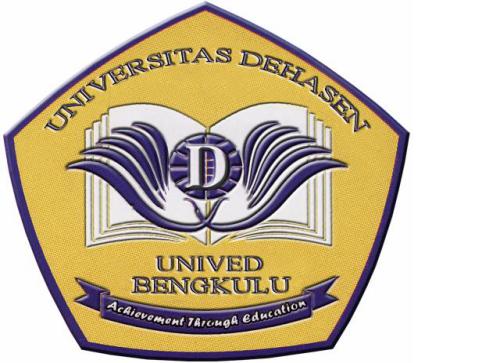 OLEH:ERLAN NOVI JAYANTONPM:16030030PPROGRAM STUDI SISTEM INFORMASIFAKULTAS ILMU KOMPUTERUNIVERSITAS DEHASEN (UNIVED) BENGKULU2020ABSTRACTAPPLICATION OF DATA MINING USING K-MEANS METHOD TO PREDICT EMPLOYEESSTUDENTErlan Novi Jayanto1)SiswantoM.Kom2)FeriHariUtami. M.Kom2)	Data mining is a process that uses statistical techniques, mathematics, artificial intelligence, and machine learning to extract and identify useful information and related knowledge from a variety of large databases. The term data mining has the essence as a scientific discipline whose main purpose is to find, explore, or increase knowledge of the data or information we have. The formulation of the problem in this study is how to create and design an application to predict employees who tend to or potentially drop out at SDN 103 City BengkuluNusantara by applying the K-Means method. The goal to be achieved by the author is to produce potential predictions for employees who tend to drop out and so that employees are able to comply with existing regulations using Data Mining Techniques. This research was carried out at SDN 103 City BengkuluNusantara Jl. SoekarnoHatta no. 20 Ex. AnggutAtas Bengkulu Tel :( 031) 5031383, and this study takes ± 1 month to complete this research. The method used in this study is the K-means method which is a data mining method that performs an unsupervised modeling process and is a method of grouping data with a partition system. The K-Means method tries to classify existing data into several groups, where data in one group has the same characteristics with each other and has different characteristics from the data that is in another group.Keywords: Data Mining, Drop Out, K-MeansABSTRAKPENERAPAN DATA MINING MENGGUNAKAN METODE K-MEANS UNTUK MEMPREDIKSISISWAErlan Novi Jayanto1)SiswantoM.Kom2)FeriHariUtami. M.Kom2)Datamining adalahproses yang menggunakanteknikstatistik,matematika,kecerdasanbuatan, danmachine learninguntukmengekstraksidanmengidentifikasiinformasiyangbermanfaatdanpengetahuanyang terkaitdariberbagai databasebesar.Istilahdata miningmemilikihakikatsebagaidisiplinilmuyang tujuanutamanyaadalahuntukmenemukan, menggali, ataumenambahpengetahuandaridataatauinformasiyangkitamiliki. Rumusan masalah dalam penelitian ini adalah bagaimanamembuatdan merancang sebuah aplikasi untukmemprediksikaryawan yang cendrungatauberpotensidropout di SDN 103 City BengkuluNusantara dengan mengaplikasikanmetode K-Means. Tujuan yang ingindicapaiolehpenulisadalahmenghasilkanprediksipotensialterhadapkaryawan yang cendrungdrop outdan agar karyawanmampumentaatiperaturan yang adadenganmenggunakanTeknikData Mining.Penelitianinidilaksanakan di SDN 103 City BengkuluNusantara Jl. SoekarnoHatta no. 20 Kel.AnggutAtas Bengkulu Telp :( 031) 5031383, danpenelitianinimembutuhkanwaktu ± 1 bulandalammenyelesaikanpenelitianini. Metode yang di gunakan dalam penelitian ini yaitu dengan metode K-means yang merupakan metode data mining yang melakukan proses pemodelantanpasupervisi(unsupervised)danmerupakansalahsatumetode yang melakukanpengelompokan data dengansistempartisi. MetodeK-Meansberusahamengelompokkan data yang adakedalambeberapakelompok, dimana data dalamsatukelompokmempunyaikarakteristik yang samasatusamalainnyadanmempunyaikarakteristik yang berbedadengan data yang adadidalamkelompok yang lain.Kata Kunci : Data Mining,Drop Out, K-Means